Newfield School 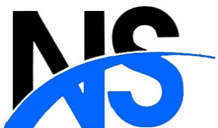 Careers 2022-23Year 7 Curriculum PlanVisionA stable and sustainable approach to careers provision will allow students to access the knowledge, skills and understanding they need to be employable, confident, and well-informed young adults ready to pursue successful careers.  IntentIntent for studentsSelf-motivation – taking responsibility for developing work readiness Self-assurance – having the tools and skills to present themselves to employers Aspiration – having high personal goals Informed – understanding the opportunities available and making realistic choices Experience – having experience of work that is rewarding and fulfilling Achieving – qualifications valued by employers Accountability – understanding how to take responsibility Resilience – understanding employers need for people who can listen and learn Entrepreneurial – working creatively to achieve personal and business potential Co-operation – developing effective communication and co working skillsNewfield IntentTo encourage participation in continued learning including higher education, further education and apprenticeshipsTo reduce drop out from and course switching in education and trainingTo prevent pupils leaving and becoming NEET ​To contribute to the economic prosperity of individuals and communitiesYear 7Year 7Year 7Year 7Year 7Year 7Learning AimsActivityDelivered byTermDesired OutcomeGatsby BenchmarkGrow throughout life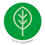 Grow throughout life by learning and reflecting on yourself, your background, and your strengths.Careers Curriculum – Newfield PassportHigh Flyers CurriculumStand-alone lesson dedicated to careers each week.Curriculum Teachers OngoingStudents aware of their skills developed and their strengths/areas for development in terms of the employability skills1, 3, 4  Explore possibilities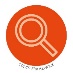 Explore the full range of possibilities open to you and learn about recruitment processes and the culture of different workplaces.Meet the EmployerOpportunities both in school and out of school for students to meet different employers in the local and wider community.Careers Advisor / Curriculum Teachers / Visiting EmployersOngoingStudents have an improved awareness of the variety of jobs and careers available, the skills and qualifications required and the realities of the associated job market.2, 3, 4 Manage career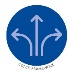 Manage your career actively, make the most of opportunities and learn from setbacks.Personal Careers GuidanceStudents start to formulate ideas on which career pathways they would like to pursue, with individual guidance from class teachers.Careers Advisor / Curriculum TeachersOngoingPupils are aware of their skills developed through individual teacher guidance, and their strengths/areas for development in terms of the employability skills1, 2, 3, 4 Explore possibilitiesExplore the full range of possibilities open to you and learn about recruitment processes and the culture of different workplaces.Careers AssemblyAssemblies that have careers as their primary focus, helping to broaden the horizons of our students and inform them of the different opportunities on offer.Curriculum Teachers / SLTTwice YearlyStudents have an improved awareness of the variety of jobs and careers available, both locally and from a wider perspective.  Students make links between school life and possible career pathways.2, 3 See the big picture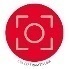 Explore the full range of possibilities open to you and learn about recruitment processes and the culture of different workplaces.Workplace / Community VisitsStudents visit different workplaces to learn about the industry highlighted.  Understanding different employment sectors and the prerequisites, requirements and skills needed for different industries.Curriculum TeacherCareers Connect / Curriculum TeachersStudents will have an understanding of the different sectors of workplaces and connect school life with possible destinations.2, 5, 6Grow throughout lifeGrow throughout life by learning and reflecting on yourself, your background, and your strengths.Year 7 Careers ProjectClass project on careers that analyses the different facets of a selected industry.  Students work towards a goal / event, plan and deliver the project.Curriculum TeacherSummer TermStudents to have experience in different roles of their careers project.  Cross curricular activities highlight the various skill sets needed for the role.2, 5, 6